HSV Quilt Guild, Inc.August 2021 Block of the MonthThe August block of the month is Block 19, Tropicana, from the Moda Stitch Pink challenge. The block is available here: https://my.modafabrics.com/webfiles/fp_stitch-pink2020_19_tropicana.pdf Some helpful hints:Press or mark the diagonals on the background fabric with a removable marker to align the petals. It is really hard to get them right without this step.A handy tutorial for the “flip and fuse” method is here: https://my.modafabrics.com/inspiration-resources/stitch-pink-block-19Instead of using the “flip and fuse” method, you can fuse and sew around the petals with your choice of stitch. Be sure to use a tear-away stabilizer if you choose this method.Here is a photo of my completed block: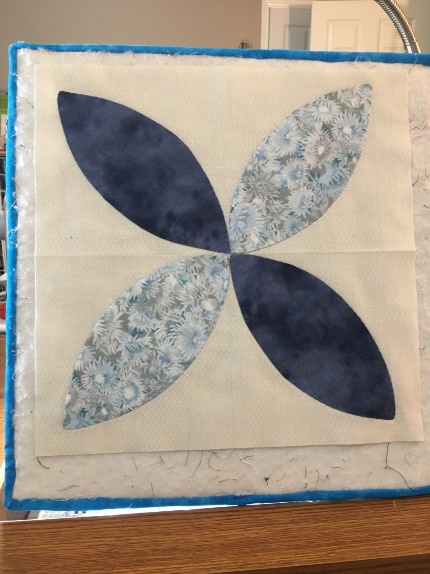 Enjoy!